Ćwiczenia z logopedii                 Grupa 4-5   z dnia 07.05.2020 r TEMAT:    Głoski „sz”- „s”. Czytanie tekstów i zdań1. Ćwiczenia artykulacyjne.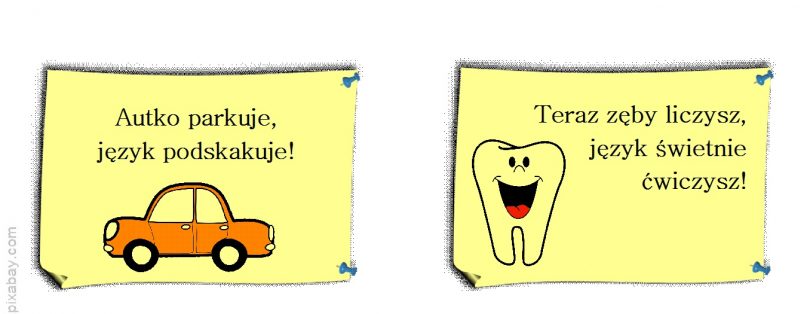 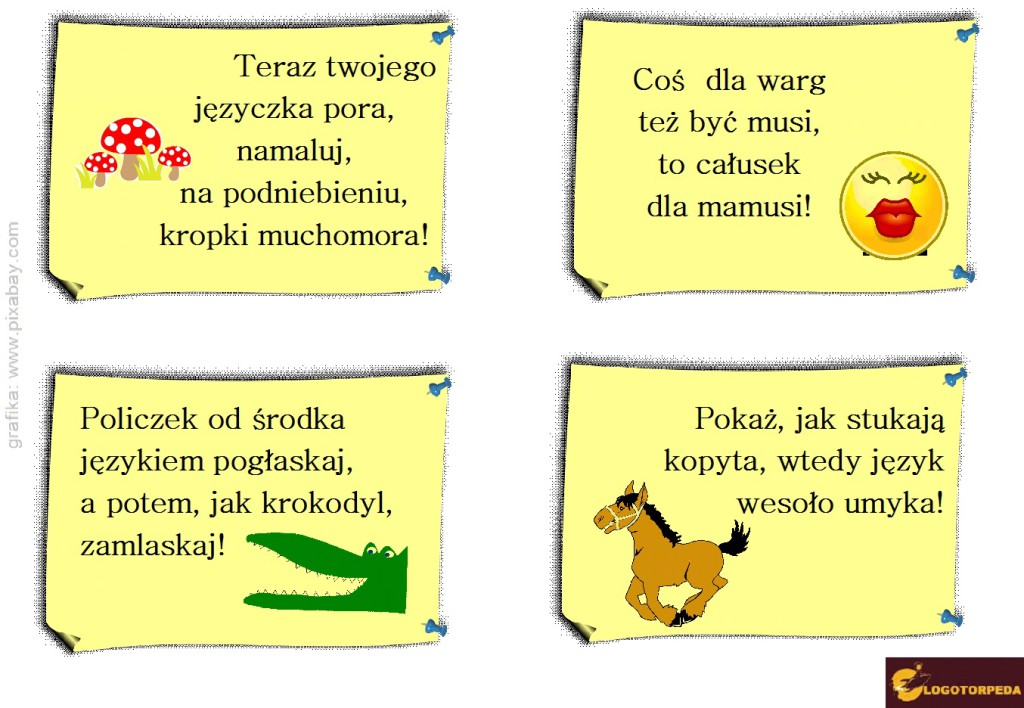  2.  Połączenia wyrazowe: przeczytaj lub powtórz za rodzicem poniższe zdaniaPrzeczytajszary samolot, samolubny Staszek, straszny sen, krzesło studenta, niebieska szuflada, pyszny sok, sympatia Szymka, szósta klasa, szelki Stefka, szansa Saszy, szósty stół, stara szafa, przysmak Sandry, starszy syn, seledynowa szuflada, słoik szpinaku. Sandra ma szarą opaskę na włosach.Janusz jest listonoszem.Staszek spieszy się do sklepu.Natasza upiekła słodką szarlotkę.Kupiłem w sklepie kaszę, ser i ogórki kiszone.Sonia uszyła sama sukienkę.Na stole stoi słodki sok.Na strychu stoi stojak.Proszę o informację, która z głosek podczas wymowy nie jest jeszcze w pełni realizowana poprawnie. Proszę pisać na adres:                    Geografia.jasien@op.plSUCHA SZYSZKASTARA SZKOŁASZALIK W PASKINIEBIESKA SZUFELKASOK GRUSZKOWYKISZONA KAPUSTASZEROKIE SPODNIEPYSZNA KIEŁBASASUCHA SZOSASZARY SWETERSZEROKA SPÓDNICASZWEDZKI STÓŁPYSZNA SAŁATKANazwij obrazki. Zwróć uwagę na poprawną artykulację głosek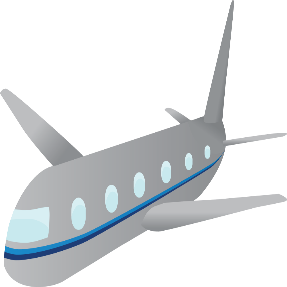 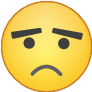 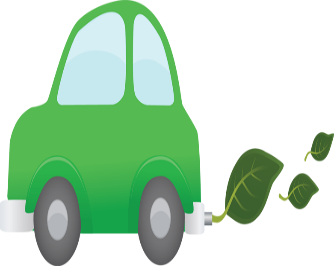 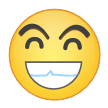 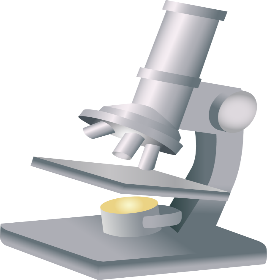 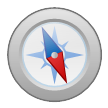 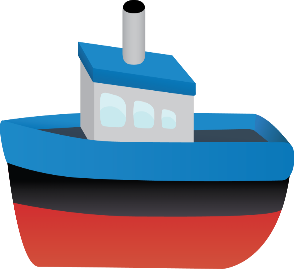 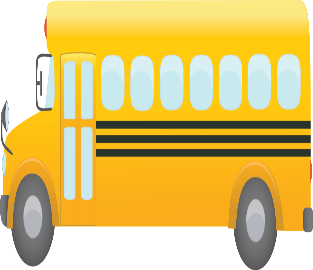 